Chapter 1: Reading 1 - <Global Warming> Chapter 1: Reading 2 - <Desert Plants> Chapter 1: Reading 3 - <Komodo Dragons> Chapter 1: Reading 4 - <The Northern Lights> Chapter 2: Reading 5 - <Florence Nightingale> Chapter 2: Reading 6 - <Terry Fox> Chapter 2: Reading 7 - <Person of the Year> Chapter 2: Reading 8 - <Maya Angelou> Chapter 3: Reading 9 - <Disputed Territories> Chapter 3: Reading 10 - <The Western World> Chapter 3: Reading 11 - <The Great Lakes> Chapter 3: Reading 12 - <The Mariana Trench> Chapter 4: Reading 13 - <A Hero’s Journey> Chapter 4: Reading 14 - <Origami> Chapter 4: Reading 15 - <Totem Poles> Chapter 4: Reading 16 - <Realism in Art> Chapter 5: Reading 17 - <Communication Problems> Chapter 5: Reading 18 - <Electric Scooters> Chapter 5: Reading 19 - <3D Printing> Chapter 5: Reading 20 - <The Eye> Chapter 6: Reading 21 - <Saving Money> Chapter 6: Reading 22 - <Free Markets> Chapter 6: Reading 23 - <Guaranteed Minimum Income> Chapter 6: Reading 24 - <Copyright and Trademarks> Chapter 7: Reading 25 - <Weightlifting> Chapter 7: Reading 26 - <Medical Trials> Chapter 7: Reading 27 - <Fighting the Flu> Chapter 7: Reading 28 - <Penicillin> Chapter 8: Reading 29 - <The Voyager Project> Chapter 8: Reading 30 - <Europa> Chapter 8: Reading 31 - <Living on Mars> Chapter 8: Reading 32 - <Fermi’s Question> Chapter 9: Reading 33 - <Language Families> Chapter 9: Reading 34 - <Conspiracy Theories> Chapter 9: Reading 35 - <Learning Problems> Chapter 9: Reading 36 - <The Dark Ages> Chapter 10: Reading 37 - <Islam> Chapter 10: Reading 38 - <Religious Extremists> Chapter 10: Reading 39 - <The Gods of Mount Olympus> Chapter 10: Reading 40 - <Iktomi and the Ducks > Reading for Speed and Fluency 4Word List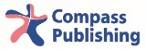 WordPartDefinitionconcernn.a feeling of worry shared by peopleglobal warmingn.the heating of the earth by human actionsoiln.a thick black liquid used for making gasoline and other fuelscoaln.a black rock made of carbon that is burned as a fuelproducev.to make or create somethinggasn.an air-like substance; for example, steam is water in gas formgreenhousen.a house made from clear glass or plastic for plants to grow innormallyadv.usuallycoolv.to make something become coldersea leveln.the height of the sea relative to the landWordPartDefinitiondesertn.very dry land where there is little or no lifeconditionn.how something isleavesn.the flat, green parts of a plant that grow on branchesarean.the surface size of something in 2D; length x widthcactusn.a plant that often has sharp thorns and is found in dry placesstorev.to keep something for later userainfalln.the amount of rain in a period of timethornn.a sharp spike on a plant such as a rose or cactusrootn.the part of a plant that grows undergrounddropv.a small, round “piece” of water or other liquid; e.g. drops of rainReading for Speed and Fluency 4Word ListWordPartDefinitiondragonn.a flying monster that breathes firebreathev.to bring air into your lungs and let it outexistv.to beaverageadj.being normal or usual; not more or less than most othersweighv.to measure how heavy something ismaleadj.relating to the sex of a manfemaleadj.relating to the sex of a womanzoon.a place where animals are kept for protection and to displayseparateadj.different; anothernational parkn.a beautiful, protected area of a country often used for recreationWordPartDefinitionsightn.something to see; an attractionnorthernadj.located in or related to the northNorth Poleproper n.the northernmost point of the earthrangev.to vary from one side to the other on a scalepurpleadj.the color you get when you mix red and blueresearchn.a scientific study of somethingreleasev.to let go; to allow something to come outpower linen.a wire that carries electricity from one place to anotherclean energyn.power made in ways that do not harm the earth; e.g: wind, solar, wavesextremelyadv.to a very high amount or degreeReading for Speed and Fluency 4Word ListWordPartDefinitionheron.a person who does brave or good thingsnursen.a health-care professional who takes care of sick peopleimprovev.to make something bettersoldiern.a person whose job is to fight, especially in a warconditionn.how something isespeciallyadv.more than usualheatingn.a system for making something warm, especially a buildingwashingn.the activity of cleaning, especially clothesprizen.an award for good work or for winning a gamemedaln.a prize, usually worn as a pin or around the neckWordWordPartPartDefinitionDefinitioncancercancern.n.a disease in which the body's cells become bad and can't stop growinga disease in which the body's cells become bad and can't stop growingraise moneyraise moneyv.v.to collect money for a special reason, for example to give to a charityto collect money for a special reason, for example to give to a charitybonebonen.n.the hard white material inside the body of many animalsthe hard white material inside the body of many animalspatientpatientn.n.a person who is being treated by a doctor or nursea person who is being treated by a doctor or nursebeachbeachn.n.a sandy area next to a lake or oceana sandy area next to a lake or oceanspeechspeechn.n.a special talk given by a speaker to an audiencea special talk given by a speaker to an audiencehalfwayhalfwayadv.adv.at the middle point between start and finishat the middle point between start and finishgive upgive upv.v.to stop doingto stop doingpass awaypass awayv.v.to die (polite)to die (polite)yearlyyearlyadv.adv.once a year; annuallyonce a year; annuallyReading for Speed and Fluency 4Word ListReading for Speed and Fluency 4Word ListWordPartDefinitionmagazinen.a thin book of articles and photos, usually published once a monthinfluencev.to cause a change indirectlydoubtn.a feeling of being uncertain or unsure about somethingimpactn.the effect something has on something elserecentadj.happening in the near pastendangeredadj.at a serious risk of dying outprotestern.someone who disagrees publically, especially in an organized eventsoldiern.a person whose job is to fight, especially in a warpublishv.to print something on paper or on the internet for a mass audiencereflectv.to show how something isWordWordPartPartDefinitionDefinitionwell-lovedwell-lovedadj.adj.respected by many peoplerespected by many peoplehonorhonorn.n.respect that is given to someone, especially in publicrespect that is given to someone, especially in publicpoetrypoetryn.n.a type of writing that uses words in a special, carefully chosen waya type of writing that uses words in a special, carefully chosen waydegreedegreen.n.an academic rank given by a university; for example: BA, MA, PhD, etc.an academic rank given by a university; for example: BA, MA, PhD, etc.separateseparatev.v.to move away from a husband or wife, especially because of problemsto move away from a husband or wife, especially because of problemscountrycountryn.n.an area away from big citiesan area away from big citiestreattreatv.v.to give medical help to someoneto give medical help to someonenightclubnightclubn.n.a bar where people go to dance or listen to live musica bar where people go to dance or listen to live musiccagecagen.n.a box with strong bars for keeping birds or other animalsa box with strong bars for keeping birds or other animalsstampstampn.n.a sticker which is attached to letters sent through the post officea sticker which is attached to letters sent through the post officeReading for Speed and Fluency 4Word ListReading for Speed and Fluency 4Word ListWordPartDefinitiondisputedadj.argued aboutterritoryn.an area controlled by a certain countrybelongv.when something or someone is in a place they are comfortableclaimv.to say something is true, especially when others disagreeislandn.a piece of land with water all around itoceann.a large body of salt waterindependentadj.not controlled or ruled by another person or countrypopulationn.the number of people who live in a placeargumentn.a disagreement about somethinginvolvev.to have or include someone or something as part of something elseWordWordPartPartDefinitionDefinitionstrangelystrangelyadv.adv.in a confusing or surprising wayin a confusing or surprising wayRoman EmpireRoman Empireproper n.proper n.a great civilization in Europe from around 27 BCE to 395 CEa great civilization in Europe from around 27 BCE to 395 CECE (Common Era)CE (Common Era)abb.abb.the period of time that started about 2,000 years ago; also known as ADthe period of time that started about 2,000 years ago; also known as ADChristianChristianadj.adj.related to Christianity, the religion of the followers of Jesus Christrelated to Christianity, the religion of the followers of Jesus Christdivideddividedv.v.to be split into two or more piecesto be split into two or more piecessimilarsimilaradj.adj.looks or feels like something elselooks or feels like something elseMiddle EastMiddle Eastproper n.proper n.the collection of countries between Egypt, Turkey, and Pakistanthe collection of countries between Egypt, Turkey, and PakistanFar EastFar Eastproper n.proper n.the collection of countries from India to Japanthe collection of countries from India to Japancultureculturen.n.all of the beliefs, art, and music of a group of peopleall of the beliefs, art, and music of a group of peoplewesternizedwesternizedadj.adj.to have become like the westto have become like the westReading for Speed and Fluency 4Word ListReading for Speed and Fluency 4Word ListWordPartDefinitiongreatadj.large; importantlaken.a big body of water, especially fresh water, with land all around itfreshwateradj.water not from the sea; for example, from lakes, rivers, and the rainNative Americanadj.related to the people who first lived in Americaarean.a place; a piece of landupperadj.the top part of something; opposite of 'lower'fitv.to be the right size for a purposerolen.the function of something; what it does, or can be used forgoodsplural n.products or items which are bought and soldfarmingn.the activity of growing plants and animals for human useWordPartDefinitiontrenchn.a deep, narrow, long holenarrowadj.a space where the sides are close together; opposite of 'wide'underseaadj.relating to things below the surface of the seavalleyn.the low area of land between hills or mountainsseafloorn.the bottom of the ocean or seafreezingadj.very cold, especially below 0°C when water becomes icepressuren.the amount of physical force pushing on somethingsubmarinen.a ship that can travel under the seadirectorn.the person who controls how a movie is madecelln.the smallest working part of a living thingReading for Speed and Fluency 4Word ListWordPartDefinitionpowern.the ability to do somethingjourneyn.the act of traveling from one place to anotherin factphr.really; actually; in truthpatternn.a regular design or way of organizing somethingbasicadj.being the most important part of somethingtrainv.to practice how to do somethingsuccessfuladj.having reached a goalsuggestv.to give advicepartlyadv.some, but not allcharactern.a person in a story, movie, etc.WordWordPartPartDefinitionDefinitionorigamiorigamin.n.the traditional Japanese art of making shapes by folding paperthe traditional Japanese art of making shapes by folding paperfoldfoldv.v.to bend something on top of itselfto bend something on top of itselfpatternpatternn.n.a regular design or way of organizing somethinga regular design or way of organizing somethinginstructionsinstructionsn.n.directions; a point by point explanation of how to do somethingdirections; a point by point explanation of how to do somethingcornercornern.n.the place where two lines meetthe place where two lines meetdirectionsdirectionsn.n.instructions; a point by point explanation of how to do somethinginstructions; a point by point explanation of how to do somethingtriangletrianglen.n.a shape made by three straight lines that meet each othera shape made by three straight lines that meet each otherreflectreflectv.v.to show how something isto show how something iscalmcalmv.v.to become peaceful and relaxedto become peaceful and relaxedstepstepn.n.an action that is part of a series of actions; especially how to do somethingan action that is part of a series of actions; especially how to do somethingReading for Speed and Fluency 4Word ListReading for Speed and Fluency 4Word ListWordPartDefinitiontotem polen.a carved and painted tree, especially in some Native American culturescommonadj.done by many people; easily available; not specialexplainv.to give details and make something clearnaturen.the physical world, including all living things and the land and the seaseventn.something that happens that usually involves many peoplereferv.to mention or to mean somethingsimilaradj.to be like something, but not exactly the samethereforeadv.for that reasonmodernadj.not old; newqualityn.a characteristic of somethingWordWordPartPartDefinitionDefinitionstylestylen.n.a way or manner in which something is donea way or manner in which something is donepopularpopularadj.adj.liked by many peopleliked by many peopleRealismRealismproper n.proper n.a form of art which shows things as they are in real lifea form of art which shows things as they are in real lifeRealistRealistproper n.proper n.an artist who paints in the style of Realisman artist who paints in the style of Realismtreattreatv.v.to act a certain way towards someone or somethingto act a certain way towards someone or somethingdescribedescribev.v.to tell someone how something looks, smells, or soundsto tell someone how something looks, smells, or soundseventeventn.n.something that happens that usually involves many peoplesomething that happens that usually involves many peopleuglyuglyadj.adj.not attractive; the opposite of beautifulnot attractive; the opposite of beautifulsocialsocialadj.adj.relating to connections between groups of peoplerelating to connections between groups of peoplesoupsoupn.n.a liquid food, usually containing a variety of vegetables and meatsa liquid food, usually containing a variety of vegetables and meatsReading for Speed and Fluency 4Word ListReading for Speed and Fluency 4Word ListWordPartDefinitioncommunicatev.to give information to otherstranslationn.one language when changed into a different languageservicen.the action of doing work for someonemistaken.something you do that is wrongcouplen.two people who are married or in a romantic relationshipsadlyadv.in an unhappy wayfightv.to use physical force against someone elsebehavev.to act in a certain wayboyfriendn.a boy or a man who is someone’s romantic partnersaltn.a white seasoning that people put on their foodWordWordPartPartDefinitionDefinitionscooterscootern.n.a two-wheeled vehicle with no pedalsa two-wheeled vehicle with no pedalspollutionpollutionn.n.dirty air or water caused by smoke, cars, and other thingsdirty air or water caused by smoke, cars, and other thingssmokesmoken.n.the thick, dark gas that is released from burning thingsthe thick, dark gas that is released from burning thingsglobal warmingglobal warmingn.n.the heating up of the earth from year to yearthe heating up of the earth from year to yearmajormajorn.n.important; the main part of somethingimportant; the main part of somethingelectricelectricadj.adj.something that uses electricity as a power sourcesomething that uses electricity as a power sourcebatterybatteryn.n.a thing that holds energya thing that holds energywheelwheeln.n.a round object that rolls under a vehicle for it to movea round object that rolls under a vehicle for it to moveflatflatadj.adj.to be level and not bumpyto be level and not bumpyhandlehandlen.n.the part of something that you hold with your handthe part of something that you hold with your handReading for Speed and Fluency 4Word ListReading for Speed and Fluency 4Word ListWordPartDefinition3Dadj.three-dimensional: i.e. having height, width, and depthprintingn.the act of putting an image to paper or another materialcreatev.to make something newunexpectedadj.surprising; something that is not expectedexcitingadj.causing people to feel interested or enthusiasticaffectv.to cause a change or a reactionmodeln.something that is used to represent another, often larger, thingobjectn.a thing or an itemdotn.a small round pointplasticn.a light, strong material that can be made into different shapesWordWordPartPartDefinitionDefinitionamazingamazingadj.adj.hard to believe; causing surprise, usually in a good wayhard to believe; causing surprise, usually in a good wayrangerangen.n.a set of things that share a general characteristica set of things that share a general characteristiccameracameran.n.a machine that takes photographsa machine that takes photographslenslensn.n.the part of the eye that focuses light on the retinathe part of the eye that focuses light on the retinaretinaretinan.n.the part of the eye that receives light and sends signals to the brainthe part of the eye that receives light and sends signals to the braincellcelln.n.the smallest working part of a living thingthe smallest working part of a living thingbrainbrainn.n.the body part in the head that controls the body and thinkingthe body part in the head that controls the body and thinkingprocessprocessv.v.to use and change something to make it different or more usefulto use and change something to make it different or more usefulmicrosecondmicrosecondn.n.one millionth (1/1,000,000) of a secondone millionth (1/1,000,000) of a secondavoidavoidv.v.to stop from doing somethingto stop from doing somethingReading for Speed and Fluency 4Word ListReading for Speed and Fluency 4Word ListWordPartDefinitionsavev.to keep something for later usebalancev.to make two or more things equal in value or importanceconsiderv.to think about the different sides of an issuesecond-handadj.not new; previously usedcheapadj.having a low cost; not expensivelibraryn.a building or a room where there are books for reading or borrowingprobablyadv.likely; having a strong chance of happeningstick tov.to continue doing somethingfinallyadv.at the end; in the last placeplan aheadv.to make plans for the futureWordWordPartPartDefinitionDefinitiontradetraden.n.the act of buying, selling or giving something to get something elsethe act of buying, selling or giving something to get something elseeconomyeconomyn.n.the use of money and property in a region or countrythe use of money and property in a region or countrygoodsgoodsplural n.plural n.products or items which are bought and soldproducts or items which are bought and soldconsumerconsumern.n.a person who buys goods and servicesa person who buys goods and servicesseveralseveraldet.det.not too many, but more than twonot too many, but more than twochargechargev.v.to ask for money in return for a service or activityto ask for money in return for a service or activitytreattreatv.v.to act a certain way towards someone or somethingto act a certain way towards someone or somethingvacationvacationn.n.a time when there is no school or worka time when there is no school or workfinallyfinallyadv.adv.at the end; in the last placeat the end; in the last placeenvironmentenvironmentn.n.the natural world, including the land, water, air, plants, and animalsthe natural world, including the land, water, air, plants, and animalsReading for Speed and Fluency 4Word ListReading for Speed and Fluency 4Word ListWordPartDefinitionguaranteedadj.something that will definitely happen; can be counted onminimumadj.the least amount that is still enoughincomen.money that someone gets from work or investmentsregularadj.happening again and again over a repeating length of timeinterestn.the feeling of wanting to know more about somethingbasicadj.the first, simplest, most important partyearlyadv.annual; happens every yearcommunityn.a group of people who live together or share similar ideasbenefitn.a good effect or resultmixed resultsn. phr.when something leads to both good and bad conclusionsWordPartDefinitiontrademarkn.a legally protected symbol or word that represents a companystealv.to take something without asking or buying itwhether… orphr.creates a choice between two or more thingscopyv.to say or do something that looks like something elseMcDonald’sproper n.a popular fast food restaurant that sells hamburgerssimilaradj.looks or feels like something elsearguev.to present one side of a topiclimitn.the largest amount that is allowed of somethingespeciallyadv.an example in particularfairadj.equal and justReading for Speed and Fluency 4Word ListWordPartDefinitionmusclen.the meaty part of your body that pulls and pushes to make you movegymn.a place where people exercise or play sportsweightn.how heavy something isweightliftingn.the activity of raising and lowering heavy things for sportrequirev.to needbreathev.to bring air into your lungs and let it outbreathn.the air that goes in or out of your lungsblood pressuren.the force at which your heart is pushing blood through your bodypass outphrasal v.to faint; to fall asleep suddenlyreleasev.to let go of somethingWordWordPartPartDefinitionDefinitionmedicalmedicaladj.adj.relating to the treatment of diseases and injuriesrelating to the treatment of diseases and injuriesmedicinemedicinen.n.something you take to feel healthy or cure an illnesssomething you take to feel healthy or cure an illnesstrialtrialn.n.a test to find out if something worksa test to find out if something worksdevelopdevelopv.v.to cause something to grow or become bigger or betterto cause something to grow or become bigger or bettercertaincertainadj.adj.referring to one thing and not to other thingsreferring to one thing and not to other thingsdamagedamagev.v.to cause harm to somethingto cause harm to somethingside effectside effectn.n.an unplanned effect of taking medicinean unplanned effect of taking medicineillnessillnessn.n.a sickness or diseasea sickness or diseaseactualactualadj.adj.something that is real; that in fact existssomething that is real; that in fact existscomparecomparev.v.to say how two or more things are alike or differentto say how two or more things are alike or differentReading for Speed and Fluency 4Word ListReading for Speed and Fluency 4Word ListWordPartDefinitionflun.a common human illness; influenzathroatn.the part of your neck that helps you swallow food and breatheachen.a pain that is not sharp but continues for a long timevaccinen.a medicine, usually injected, to prevent a particular illnessorganizationn.a group of people acting together for some purposeresearchern.someone whose job is to study a topic in detailshotn.an injection, especially given by a doctortreatv.to give medical help to someonebasicallyadv.at a simple level; simplyavoidv.to stop from doing somethingWordWordPartPartDefinitionDefinitionpenicillinpenicillinn.n.an antibiotic made from moldan antibiotic made from moldtheorytheoryn.n.an idea which tries to explain something about the worldan idea which tries to explain something about the worldgermgermn.n.a very small organism that carries disease and makes you sicka very small organism that carries disease and makes you sickmoldmoldn.n.a blue/green plant-like growth on old food and other garbagea blue/green plant-like growth on old food and other garbageluckilyluckilyadv.adv.fortunately; done with luckfortunately; done with luckWorld War IIWorld War IIproper n.proper n.a fight between many countries that lasted from 1939 to 1945a fight between many countries that lasted from 1939 to 1945soldiersoldiern.n.a person whose job is to fight, especially in a wara person whose job is to fight, especially in a waravailableavailableadj.adj.easy to use or geteasy to use or getfinallyfinallyadv.adv.at the end; in the last placeat the end; in the last placeNobel PrizeNobel Prizeproper n.proper n.the top award for work in literature, peace, medicine, and various sciencesthe top award for work in literature, peace, medicine, and various sciencesReading for Speed and Fluency 4Word ListReading for Speed and Fluency 4Word ListWordPartDefinitionvoyagern.a person that travels often, or over long distancesspaceshipn.a vehicle for going outside the Earth.planetn.a large round body in space that goes around a starup closephr.very near toNASAproper n.The US space departmentoriginaladj.the first in a series of thingsspotn.a small round mark, larger than a dotstormn.a bad weather event, usually with strong winds and rainbillionnum.1,000,000,000servicen.work done to help peopleWordPartDefinitionEuropaproper n.the fourth-largest moon of Jupitersalt watern.water that is found in the sea, not in rivers and lakesextremelyadv.to a very high amount or degreeforcen.a power that makes something happenheatn.energy that makes things warmwarmthn.the quality of being warmsignn.an action or event that indicates somethingcall offv.to cancel an activitysamplen.a small amount of something, used for testing itunderneathadv.below; on the bottom partReading for Speed and Fluency 4Word ListWordPartDefinitionlikelyadv.will probably happenvisitv.to go to a place where you don't liveresearchn.a scientific study of somethinggreatlyadv.to a large amountneighboringv.existing near or next to somethingenergyn.power, for example: electricity, gas, solara great deal ofphr.a lot ofevidencen.information that gives support for an ideadespitepre.without being affected byradiationn.high-energy waves that are dangerous to living thingsWordPartDefinitionreferv.to indicate or point to somethingexistv.to betrillionnum.1,000,000,000,000smartadj.able to think quickly and make good decisions; intelligentalienn.a living thing from another planetcommunicatev.to give information to othersevidencen.information that gives support for an ideabelievableadj.can be trusted to be truehidev.to put something where no one can see itdevelopmentn.the process of growing and becoming betterReading for Speed and Fluency 4Word ListWordPartDefinitionLatinproper n.the language of ancient RomeRomanadj.coming from the city of Rome in ItalyIndo-Europeanadj.an old language which was spoken from Europe to Indiarelatedadj.having a connectionGreat Britainproper n.the largest island of the United Kingdom; often used for the whole of the UKSanskritproper n.an old language in India, used for religious bookswolfn.a wild animal similar to a dogtigern.a large cat-like animal with stripesguessv.to predict or make a conclusion without enough informationsmoken.the thick, dark gas that is released from burning thingsWordWordPartPartDefinitionDefinitionconspiracyconspiracyn.n.a plan between a group of people to hide the trutha plan between a group of people to hide the truththeorytheoryn.n.an idea which tries to explain something about the worldan idea which tries to explain something about the worldarguearguev.v.to disagree about somethingto disagree about somethinglikelylikelyadv.adv.describing something that will probably happendescribing something that will probably happenexcitingexcitingadj.adj.causing feelings of joy or enthusiasmcausing feelings of joy or enthusiasmundergroundundergroundadj.adj.below the surface of the earthbelow the surface of the earthproveprovev.v.to show that something is trueto show that something is truereportreportn.n.a written assignment describing somethinga written assignment describing somethingplaneplanen.n.a flying machine; short for “airplane”a flying machine; short for “airplane”submarinesubmarinen.n.a boat that can travel under the watera boat that can travel under the waterReading for Speed and Fluency 4Word ListReading for Speed and Fluency 4Word ListWordPartDefinitionups and downsphr.good and bad things that happenseriousadj.not for fun; not funnymixv.to put two or more things together to make onebackwardsadj.reversed; the wrong way aroundattentionn.the ability to notice somethingperiodn.a certain length of timebrainn.In your head, the organ that thinks and controls your bodyarrangev.to organize somethingexactlyadv.in a certain way; preciselyaverageadj.being normal or usual; not more or less than othersWordWordPartPartDefinitionDefinitionreferreferv.v.to mention or indicate somethingto mention or indicate somethingstrikingstrikingadj.adj.surprising; memorablesurprising; memorablemarkmarkn.n.a signa signreligiousreligiousadj.adj.believing in a god and following the rules of a religionbelieving in a god and following the rules of a religionlacklackn.n.the absence of somethingthe absence of somethingdespitedespitepre.pre.without being affected bywithout being affected byploughploughn.n.a farm machine used for breaking up or turning over the grounda farm machine used for breaking up or turning over the groundeyeglasseseyeglassesn.n.lenses that cover the eyes to help people see better; also "glasses"lenses that cover the eyes to help people see better; also "glasses"technologytechnologyn.n.machines, tools, etc. created by the advancement of sciencemachines, tools, etc. created by the advancement of sciencepositivepositiveadjectiveadjectivegood; to be desiredgood; to be desiredReading for Speed and Fluency 4Word ListReading for Speed and Fluency 4Word ListWordPartDefinitionreligionn.an organized system of belief in a god or godsfollowern.a person who supports and admires someone or somethingpillarn.a tall support; e.g. to hold up the top of a buildingfastingn.not eating or drinking for a period of timesmokev.the thick, dark gas that is released from burning thingsbehavev.to act in a certain waysunsetn.the time at the end of the day when the sun goes downcelebrationn.a party or special eventinvolvev.to have or include someone or something as part of something elseprayern.to worship or talk to a godWordPartDefinitionreligiousadj.believing in a god and following the rules of a religionextremistn.someone whose beliefs are far outside the normresearchv.to study something in a scientific wayfocusv.to concentrate onsubwayn.a train that travels under the groundshootingn.a situation where someone uses a gun to hurt or kill othersmosquen.a building where Muslims go to praypracticev.to apply an idea or a way of doing thingscampaignn.an organized plan to reach a goalcommunityn.a group of people who live together or share similar ideasReading for Speed and Fluency 4Word ListWordPartDefinitiongoddessn.a female godMount Olympusproper n.the highest mountain in Greecelightningn.a strong flash of light during a stormunderworldn.a place where souls go after death in some religionswinen.an alcoholic drink made from grapesheron.a person who does brave or good thingsinterestinglyadv.fascinating; able to catch your attentionall-powerfuladj.having complete power to do anythingdependv.to be controlled by a certain situation, thing or actionhuntern.someone who catches wild animals, especially for foodWordPartDefinitionduckn.a bird with a flat beak and large feet that can swimcharactern.a person who appears in a story, book, play, movie, or TV showNative Americanproper n.the people who lived in America before the Europeansrelationshipn.the connection between two or more thingsgrassn.a short green plant often found in yards and parksblanketn.a warm cloth you put on your bedpick upv.to collectstuckadj.not able to movedeliciousadj.tasting or smelling really goodwolfn.a wild animal similar to a dog